 АДМИНИСТРАЦИЯ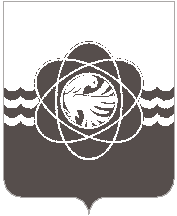 МУНИЦИПАЛЬНОГО ОБРАЗОВАНИЯ «ГОРОД ДЕСНОГОРСК»СМОЛЕНСКОЙ ОБЛАСТИП О С Т А Н О В Л Е Н И Еот 21.12.2020 № 922В соответствии с Порядком принятия решений о разработке муниципальных программ муниципального образования «город Десногорск» Смоленской области, их формирования и реализации, утверждённым постановлением Администрации муниципального образования «город Десногорск» Смоленской области от 09.12.2014 № 1443 и постановлением Администрации муниципального образования «город Десногорск» Смоленской области от 17.09.2019 № 1036 «Об утверждении перечня муниципальных программ муниципального образования «город Десногорск» Смоленской области», в целях реализации программных мероприятий,Администрация муниципального образования «город Десногорск» Смоленской области постановляет: 1. Внести в постановление Администрации муниципального образования «город Десногорск» Смоленской области от 29.12.2016 № 1430 «Об утверждении муниципальной программы «Осуществление бухгалтерского учета финансово-хозяйственной деятельности бюджетных учреждений муниципального образования «город Десногорск» Смоленской области»» (в редакции                    от 08.08.2017 № 789, от 02.11.2017 № 1095, от 26.02.2018 № 186, от 25.02.2019    № 186, от 31.01.2020 № 72) в приложение следующие изменения:В Паспорте муниципальной программы «Осуществление бухгалтерского учета финансово-хозяйственной деятельности бюджетных учреждений муниципального образования «город Десногорск» Смоленской области»:Строку 7 изложить в следующей редакции:«».Раздел 4. Обоснование ресурсного обеспечения муниципальной программы изложить в следующей редакции:«Ресурсное обеспечение реализации муниципальной программы осуществляется из средств местного бюджета.Всего 2017-2022 – 61 358,6 тысяч рублей, в том числе по годам: Объем финансирования муниципальной программы подлежит ежегодному уточнению.».Приложение № 2 к муниципальной программе «Осуществление бухгалтерского учета финансово-хозяйственной деятельности бюджетных учреждений муниципального образования «город Десногорск» Смоленской области» «План реализации муниципальной программы «Осуществление бухгалтерского учета финансово-хозяйственной деятельности бюджетных учреждений муниципального образования «город Десногорск» Смоленской области» на 2020 год и плановый период 2021-2022 годы» изложить в новой редакции согласно приложению № 1.Муниципальному казённому учреждению «Централизованная бухгалтерия» муниципального образования «город Десногорск» Смоленской области (И.А. Кудинова) в течение 10 календарных дней разместить в ГАС «Управление» актуализированную муниципальную программу «Осуществление бухгалтерского учета финансово-хозяйственной деятельности бюджетных учреждений муниципального образования «город Десногорск» Смоленской области».Отделу информационных технологий и связи с общественностью         (Н.В. Барханоева) разместить настоящее постановление на официальном сайте Администрации муниципального образования «город Десногорск» Смоленской области в сети Интернет.Контроль исполнения п. 2 настоящего постановления возложить на начальника отдела экономики и инвестиций Администрации муниципального образования «город Десногорск» Смоленской области Т.В. Петрулину. Контроль исполнения настоящего постановления возложить на руководителя муниципального казённого учреждения «Централизованная бухгалтерия» муниципального образования «город Десногорск» Смоленской области             Л.Н. Амельченкову.И.о. Главы муниципального образования			                    	        «город Десногорск» Смоленской области                                              А.А. НовиковО внесении изменений в постановление Администрации муниципального образования «город Десногорск» Смоленской области от 29.12.2016 № 1430 «Об утверждении муниципальной программы «Осуществление бухгалтерского учета финансово-хозяйственной деятельности бюджетных учреждений муниципального образования «город Десногорск» Смоленской области»»Сроки (этапы) реализации подпрограммы муниципальной программы2017-2022 годы.Объемы ассигнований муниципальной программы (по годам реализации и в разрезе источников финансирования)Всего 2017-2022 – 61 358,6 тысяч рублей, в том числе по годам: Объем финансирования подпрограммы подлежит ежегодному уточнению.2017 год-9 066,3тысяч рублей;2018 год-9 766,4тысяч рублей;2019 год-9 867,4тысяч рублей;2020 год-10 692,5тысяч рублей;2021 год-10 790,8тысяч рублей.2022 год-11 175,2тысяч рублей.Отп.: 1 экз. в делоИсп.: И.А. Кудинова тел.: 3-22-03«____»________ 2020_______________________       Разослать: МКУ ЦБ – 1 экз.Финуправление – 1 экз.ОЭ – 1 экз.Ю.В. Голякова_________________________«____»_____________ 2020В.И. Черных_________________________«____»_____________ 2020С.В. Потупаева_________________________«____»_____________ 2020Л.Н. Амельченкова_________________________«____»_____________ 2020Т.Н. Зайцева_________________________«____»_____________ 2020